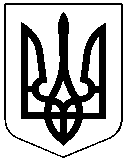 ЧЕРКАСЬКА РАЙОННА РАДАРІШЕННЯ29.04.2021 №9-4/VІІІ	Про виконання деяких районних програмВідповідно до пункту 16 частини першої статті 43 Закону України "Про місцеве самоврядування в Україні", враховуючи інформацію управління соціального захисту населення Черкаської районної державної адміністрації від 04.03.2021 №534/01-12, на виконання плану роботи Черкаської районної ради на перше півріччя 2021 року, затвердженого рішенням Черкаської районної ради від 28.01.2021 №5-3/VІІI, за погодженням постійної комісії районної ради з питань охорони здоров’я, освіти, культури, молоді, спорту та соціального забезпечення,  президії районна радаВИРІШИЛА:Інформацію про виконання "Районної програми "Турбота на 2014-2020 роки"", затвердженої рішенням районної ради від 28.03.2014 №37-5/VІ (в редакції рішення районної ради від 27.02.2020 №42-4/VІІ, із змінами, внесеними рішенням районної ради від 22.12.2020 №3-7/VII), взяти до відома (додається).Інформацію про виконання "Районної Програми забезпечення учасників АТО та членів їх сімей житлом у 2015-2020 роках", затвердженої рішенням районної ради від 16.10.2015 №54-4/VІ (в редакції рішення районної ради від 16.06.2016 №6-6/VІІ, із змінами, внесеними рішенням районної ради від 12.04.2018 №22-3/VІІ), взяти до відома (додається).Інформацію про виконання "Програми зайнятості населення Черкаського району на 2018-2020 роки", затвердженої рішенням районної ради від 15.06.2018 №24-1/VІ, взяти до відома (додається).Інформацію про виконання "Районної соціальної програми протидії торгівлі людьми на 2018-2020 роки", затвердженої рішенням районної ради від 30.11.2017 №19-8/VІІ, взяти до відома (додається).Інформацію про виконання "Програми оздоровлення та відпочинку дітей Черкаського району на 2014-2020 роки", затвердженої рішенням районної ради від 28.03.2014 №37-8/VІ (із змінами, внесеними рішенням районної ради від 16.02.2018 № 21-18/VІI), взяти до відома (додається).Враховуючи відсутність фінансових можливостей для реалізації програм з 01 січня 2021 року,  пов’язаних зі зміною бюджетного законодавства, закінчення терміну дії зазначених вище програм, зняти з контролю та визнати такими, що втратили чинність, рішення Черкаської районної ради:від 28.03.2014 №37-5/VІ "Про районну програму "Турбота" на 2014-2020 роки";від 27.02.2020 №42-4/VІІ "Про хід виконання та внесення змін до "Районної програми "Турбота" на 2014-2020 роки"";від 22.12.2020 №3-7/VII "Про внесення змін до "Районної програми "Турбота" на 2014-2020 роки"";від 16.10.2015 №54-4/VІ "Про районну Програму забезпечення учасників АТО та членів їх сімей житлом у 2015-2020 роках";від 17.06.2016 №6-6/VІІ "Про внесення змін до рішення районної ради від 16.10.2015  №54-4/VІ "Про районну Програму  забезпечення учасників АТО та  членів їх сімей житлом у 2015-2020 роках"";від 12.04.2018 №22-3/VІІ "Про внесення змін до районної "Програми забезпечення учасників АТО та членів їх сімей житлом у 2015-2020 роках"";від 15.06.2018 №24-1/VІІ "Про програму зайнятості населення Черкаського району на 2018-2020 роки";від 30.11.2017 №19-8/VІІ "Про районну соціальну програму протидії торгівлі людьми на 2018 – 2020 роки";від 28.03.2014 №37-8/VІ "Про програму оздоровлення та відпочинку дітей Черкаського району на 2014-2017 роки";від 16.02.2018 № 21-18/VІI "Про продовження терміну дії «Програми  оздоровлення та відпочинку дітей Черкаського району на 2014-2017 роки».Голова									О.ВАСИЛЕНКОЧЕРКАСЬКА РАЙОННА ДЕРЖАВНА АДМІНІСТРАЦІЯ ЧЕРКАСЬКОЇ ОБЛАСТІУПРАВЛІННЯ  СОЦІАЛЬНОГО ЗАХИСТУ НАСЕЛЕННЯ вул. В’ячеслава Чорновола, . Черкаси, 18003, тел./факс: (0472) 64-34-98, тел. 64-12-63,E-mail: uprpraci@2upost.com Код ЄДРПОУ 03195926____________ № ____________    На   № _____________ від _____________ 	На виконання листа Черкаської районної ради від 18.02.2020 №36 /01-13 щодо надання пропозицій про продовження окремих районних програм, термін дії яких закінчився, управління соціального захисту населення Черкаської райдержадміністрації  інформує.          Районна програма  “Турбота на 2014-2020 роки” затверджена рішенням Черкаської районної ради від 27.02.2020 № 42-4/VII.	Впродовж 2020 року на її виконання із районного бюджету виділено 796,8  тис. грн., в т. ч. на: виплату компенсаційних виплат фізичним особам, які надають соціальні послуги громадянам похилого віку, особам з інвалідністю, дітям з інвалідністю, хворим, які не здатні до самообслуговування і потребують сторонньої допомоги в розмірі 247,5 тис. грн; придбання реабілітаційних путівок для дітей з інвалідністю в розмірі 92,7 тис. грн; надання пільг з послуг зв’язку окремим категоріям громадян в розмірі 65,1 тис. грн; витрати, пов’язані з матеріальним заохоченням бухгалтера громадських організацій: Черкаської районної організації Всеукраїнської організації інвалідів “Союз організацій інвалідів України”, Черкаської районної організації Організації ветеранів України, Черкаської районної організації Товариства Червоного Хреста, Черкаської районної організації Української Спілки ветеранів Афганістану (воїнів – інтернаціоналістів), Черкаської районної організації “Союз Чорнобиль України”, Черкаського районного комітету багатодітних сімей, дітей-сиріт та дітей-інвалідів, Громадської організації “Об’єднання патріотичних сил”, Громадської організації “Об’єднання бійців реформаторів” в розмірі  70,6 тис. грн; витрати, пов`язані з наданням сім`ям загиблих учасників антитерористичної операції, операції об’єднаних сил грошової допомоги до Дня Незалежності України в розмірі 9 тис. грн; витрати пов’язані з відзначення в районі (34-ї річниці  Чорнобильської катастрофи, Дня перемоги над нацизмом у Другій світовій війні, Міжнародного дня захисту дітей, Дня Конституції України, Дня Незалежності України, Дня знань, Дня ветерана (людей похилого віку), Дня Гідності та свободи, Міжнародного дня людей з особливими потребами, Дня вшанування учасників ліквідації наслідків аварії на ЧАЕС, Дня волонтера, Дня Збройних Сил України,  Дня вшанування загиблих в локальних 
війнах з нагоди 41-річниці вводу військ в Афганістан, Дня Святого
Миколая, Новорічних і Різдвяних свят) за результатами проведеного 
конкурсу в розмірі 300,0 тис. грн; витрати, пов’язані з придбанням 
санаторно-курортних путівок для учасників антитерористичної операції, операції об’єднаних сил у місцеві санаторії на умовах співфінансування (50%/50%) в розмірі  11,9 тис. грн.	У зв’язку з відсутністю коштів у районному бюджеті пропозицій щодо продовження терміну дії районної програми “Турбота” на відповідний період управлінням соціального захисту населення Черкаської районної державної адміністрації надаватися не будуть. Зазначену вище програму необхідно приймати (на наш погляд) на рівні об’єднаних територіальних громад. Просимо районну програму “Турбота на 2014-2020 роки” зняти з контролю.Районна „Програма забезпечення учасників АТО та членів їх сімей житлом у 2015 – 2020 роках” (далі – програма) затверджена рішенням Черкаської районної  ради від 16.10.2015 № 54-4/VI. Зазначена районна програма приймалась на умовах співфінансування 
обласного, районного бюджетів та бюджетів сільських рад. На жаль, 
впродовж 5 років програма не виконувалась по причині відсутності 
співфінансуванні  з боку сільських рад Черкаського району.Затверджувати районну програму на новий термін немає необхідності, так як рішенням  Черкаської  обласної  ради  від  11.09.2020 №38-10/VII затверджено обласну програму забезпечення учасників антитерористичної операції/операції об’єднаних сил і бійців-добровольців, які брали участь у захисті територіальної цілісності та державного суверенітету на Сході України, та членів їх сімей житлом у 2021-2025 роках. Просимо районну „Програму забезпечення учасників АТО та членів 
їх сімей житлом у 2015 – 2020 роках” зняти з контролю.Районна “Програма зайнятості населення Черкаського району на 2018-2020 роки” затверджена рішенням Черкаської районної ради від 15.06.2018 №24-1/VII.Впродовж 2020 року Черкаською районною філією Черкаського обласного центру зайнятості працевлаштувано 901 особу із 2632 зареєстрованих безробітних, серед них: 55 – осіб з інвалідністю,  13 учасників антитерористичної операції/операції об’єднаних сил (далі – АТО/ООС).Професійне навчання під конкретні замовлення роботодавців пройшли 111 осіб, серед них 9 осіб з інвалідністю, рівень працевлаштування становив 99,01%.До громадських робіт тимчасового характеру залучено 212 осіб, серед них 11 осіб з інвалідністю. Кошти Фонду соціального страхування на випадок безробіття становили 189,7 тис. грн, органів місцевого самоврядування – 66 тис. грн. Компенсацію по сплаті єдиного соціального внеску надано 10 роботодавцям за працевлаштування 30 безробітних на новостворені місця. 
Одноразову виплату для започаткування власної справи отримала
1 особа. Надано профорієнтаційних послуг 3978 особам, з яких 2 531 особа має статус  безробітних та 373 особам з інвалідністю.	Пропозиції щодо розгляду та затвердження районної “Програми зайнятості населення Черкаського району” на наступний період будуть  надані  після затвердження аналогічної обласної програми. Просимо районну “Програму зайнятості населення Черкаського району  на 2018-2020 роки” зняти з контролю.“Районна соціальна програма протидії торгівлі людьми на 2018-2020 роки” затверджена рішенням Черкаської районної ради від 30.11.2017            №19-8/VІІ.	Розпорядженням Черкаської районної державної адміністрації від 29.12.2016 №408 створена мультидисциплінарна група із взаємодії у сфері протидії торгівлі людьми та затверджено план заходів на 2016-2020 роки. У 2020 році у зв’язку з встановленням карантину з метою запобігання поширенню гострої респіраторної хвороби COVID-19 заходи не проводилися.У березні 2020 року Міністерство соціальної політики України продовжило статус особі, яка постраждала від торгівлі людьми, установленого в 2017 році, жителю Черкаського району на один  рік до 30.09.2020.	26 серпня 2020 року вищезгадана особа, яка постраждала від торгівлі людьми, звернулася до управління праці та соціального захисту населення Черкаської районної державної адміністрації щодо виплати матеріальної  допомоги. У листопаді 2020 року вищезгаданій особі виплачено одноразову матеріальну допомогу особам, постраждалим  від  торгівлі  людьми в розмірі 6591 грн. відповідно до постанови Кабінету Міністрів України від 25.07.2012 №660 “Про затвердження Порядку виплати одноразової матеріальної допомоги особам, які постраждали від торгівлі людьми” (зі змінами).У закладах освіти району запроваджено навчально-просвітницькі курси для дітей та підлітків з питань протидії торгівлі людьми “Особиста гідність. Безпека життя. Громадянська позиція”.У Черкаському районі центри надання допомоги постраждалим від торгівлі людьми  відсутні.  Управлінням праці та соціального захисту населення райдержадміністрації виготовлено буклет на тему “Торгівля людьми – 
сучасний прояв рабства”, який направлено до сільських рад Черкаського р-ну.У 2020 році службою у справах дітей Черкаської районної  державної адміністрації спільно з представниками ювенальної превенції Черкаського районного відділення поліції Черкаського відділу поліції Головного управління національної поліції в Черкаській області  здійснено 4 профілактичних рейдів “Діти вулиці” на території Черкаського району. Під час проведення відповідних заходів, бездоглядних і  безпритульних  дітей  не  виявлено. 	Рішенням Черкаської обласної ради від 19.02.2021№ 5-21/VIII затверджено обласну соціальну програму протидії торгівлі людьми на 2021 рік, якою  запропоновано районним державним адміністраціям виконання заходів програми.Просимо “Районну соціальну програму протидії торгівлі  людьми на 2018-2020 роки” зняти з контролю.	Рішенням Черкаської районної ради від 16.02.2018 №21-18/VІI продовжено терміну дії “Програми оздоровлення та відпочинку дітей Черкаського району на 2014-2017  роки”  до  2020  року.У 2020 році сума коштів, виділена на оздоровлення дітей Черкаського району  становила 243,5 тис. грн (без об’єднаних територіальних громад), з них: 140,0 тис. грн – на оздоровлення дітей-сиріт, 103, 5 тис. грн – на оздоровлення дітей з інвалідністю. Свидівоцькою сільською радою виділено 65,0 тис. грн на оздоровлення дітей соціально незахищених категорій.У зв’язку з встановленням карантину з метою запобігання 
поширенню гострої респіраторної хвороби COVID-19 у 2020 році 
пришкільні відпочинкові табори в Черкаському районі не працювали. Діти соціально незахищених категорій за рахунок районного бюджету не оздоровлювалися (140,0 тис. грн).У 2020 році було оздоровлено 50 дітей соціально незахищених категорій, серед них: 7 дітей з інвалідністю (УПСЗН); 13 дітей з багатодітних сімей (за рахунок обласного бюджету); 2 дитини з малозабезпечених сімей (за рахунок обласного бюджету); 21 дитина, які перебувають на диспансерному обліку (забезпечені путівками комунальним некомерційним підприємством “Центр первинної медико-санітарної допомоги” Черкаської районної ради).	У зв’язку з відсутністю коштів у районному бюджеті пропозицій щодо продовження терміну дії районної  програми оздоровлення та  відпочинку дітей Черкаського району на відповідний період управлінням соціального захисту населення Черкаської районної державної  адміністрації надаватися не будуть. Зазначену вище програму необхідно приймати (на наш погляд) на рівні об’єднаних територіальних громад.Просимо “Програму оздоровлення та відпочинку   дітей Черкаського  району  на  2014-2020  роки”  зняти  з  контролю.Начальник управління                                                                     Сергій  КОВАЛЬЛюдмила Лядецька 64 34 98Про зняття з контролю районних програмГолові  Черкаської  районної  радиВасиленку О. І.